Артикуляционная гимнастика в стихах. Артикуляционная гимнастика для дошкольников – это специальный комплекс  упражнений, который  помогает дошкольникам укрепить многочисленные мышцы артикуляционного аппарата,  в частности,  жевательные, глотательные  и  мимические.    В комплекс артикуляционной гимнастики для дошкольников входят упражнения для нёба, языка и губ, а также упражнения,  направленные на улучшение произношения звуков речи. Целью такой логопедической гимнастики является – помощь в выработке определённых движений и положений речевых органов для  правильности  звукового произношения.Рекомендации по проведению артикуляционной гимнастики :                        1) логопедическую гимнастику нужно проводить каждый день;2) каждое из гимнастических упражнений выполнять с периодическим повторением (5-7 раз);3) так называемые, статические упражнения, которые выполняются в одном положении артикуляционной позы, следует выполнять каждую по 10-15 секунд;4) при составлении комплекса артикуляционной гимнастики, следует выбирать упражнения с разными степенями сложности и выстраивать занятия по методу от простого упражнения к сложному. Лучше всего будет процесс обучения построить в форме игры;5) ежедневно нужно повторять предыдущие упражнения и добавлять одно новое. В случае если ребёнок не справляется с выполнением одного из заданий, вводить новое на данном этапе не стоит до тех пор, пока усилия ребёнка не увенчаются успехом;6) гимнастику следует выполнять  в сидячем положении, потому как в данной позе у ребёнка выпрямлена спина, а ноги и руки расслаблены;7) во время занятий ребёнок должен видеть мимику лица  родителей, а также своё лицо, чтобы видеть все свои движения в процессе обучения. Именно поэтому лучше всего артикуляционную гимнастику для дошкольников проводить перед зеркалом.  Артикуляционную гимнастику для дошкольников лучше проводить в игровой форме. Для этого хорошо подходят малые стихотворные формы. Артикуляционная гимнастика в стихах – это не только повышение интереса ребёнка к конкретному упражнению, но и отсчет времени  и определение ритма выполнения упражнения.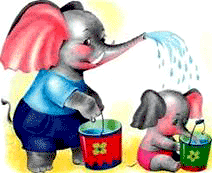 «Улыбочка-хоботок»«Улыбка» - Удержание губ в улыбке. Зубы не видны.
«Хоботок» - Вытягивание сомкнутых губ вперёд.Улыбайся народ,
Потом губы – вперёд!
И так делаем раз шесть.
Всё! Хвалю! Начало есть!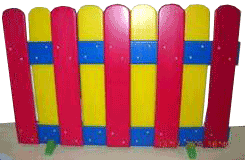 «Заборчик»- Рот закрыт. Верхние и нижние зубы обнажены. Губы растянуты в улыбке.Подъезжает шофёр,
Ну, а впереди – забор.
Тормозит и назад.
И так восемь раз подряд.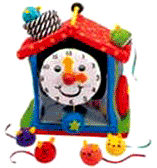 «Часики»- Рот приоткрыт. Губы растянуты в улыбку. Кончиком узкого языка попеременно тянуться под счёт педагога к уголкам рта.Маятник туда, сюда
Делает вот так: «Раз – два»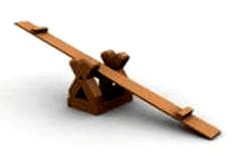 «Качели»- Рот открыт. Напряжённым языком тянуться к носу и подбородку, либо к верхним и нижним зубам.А сейчас качели вверх
Тянем, тянем до небес.
Вниз теперь их полётИ никто не отстаёт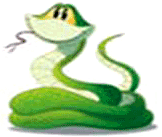 «Змейка»- Рот открыт. Узкий напряжённый язык выдвинут вперёд.Осторожно народ:
Змея в пещере живёт.
Кто её не хвалит,
Того она ужалит.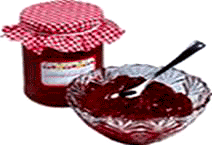 «Вкусное варенье»- Слегка приоткрыть рот и широким передним краем языка облизать верхнюю губу (язык – широкий, боковые края его касаются углов рта), делая движения языком сверху вниз, а не из стороны в сторону. Следить, чтобы работал только язык, а нижняя челюсть не помогала, не «подсаживала» язык наверх – она должна быть неподвижной (можно придерживать её пальцем).Губка верхняя в варенье
Ах, неаккуратно ел.
Вот облизывать придётся
Будто нету других дел.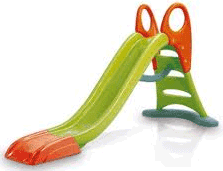 «Горка»- Рот открыть. Кончик языка упереть в нижние зубки, спинку языка поднять вверх.Санки привезли ребятки
Горка есть и – всё в порядке!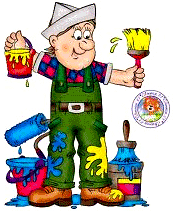 «Маляр»- Рот открыт. Широким кончиком языка, как кисточкой, ведём от верхних зубов до мягкого нёба.Язычок наш – кисточка, нёбо – потолок.
Белит нёбо кисточка за мазком, мазок.
Сделано немало, кисточка устала.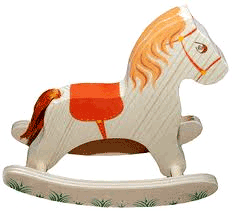 «Лошадка»- Присосать язык к нёбу, щёлкнуть языком. Цокать медленно и сильно, тянуть подъязычную связку.Вот лошадка скачет ловко,
У лошадки есть сноровка!
Много, много в цирке лет,
А ребятам всем – привет!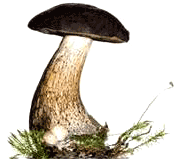 «Грибок»- Рот открыт. Язык присосать к нёбу.На тонкой ножке вырос гриб,
Он не мал и не велик.
Присосался язычок!
Несколько секунд – молчок!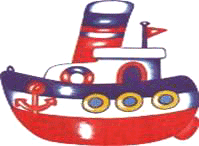 «Пароход»- Прикусить кончик языка и длительно произносить звук «Ы» (как гудит пароход).Отплывает пароход
Ы-Ы-Ы-Ы
Набирает он свой ход.
Ы-Ы-Ы-Ы
Он в гудок гудит, гудит
Ы-Ы-Ы-Ы
«Путь счастливый говорит»
Ы-Ы-Ы-Ы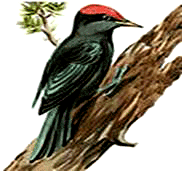 «Барабанщики - дятел»- Улыбнуться, открыть рот и постучать кончиком языка за верхними зубами, многократно и отчётливо произнося звук «Д-Д-Д…». Сначала звук «Д» произносить медленно, затем постепенно убыстрять темп. Следить, чтобы рот был всё время открыт, губы – в улыбке, нижняя челюсть неподвижна, работал только язык. Звук «Д» должен носить характер чёткого удара.Дятел, дятел тук-тук-тук.
Д-Д-Д-Д
Ты чего стучишь, мой друг!
Д-Д-Д-Д
-Я не зря во рту стучу
Д-Д-Д-Д
Звукам правильным учу.
Д-Д-Д-Д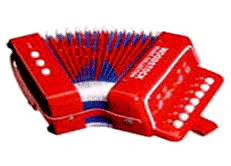 «Гармошка»- Рот раскрыт. Язык присосать к нёбу. Не отрывая язык от нёба, сильно оттягивать вниз верхнюю челюсть.Непослушный язычок
Делает вот так – молчок!
Челюсть нижняя вниз
Это вовсе не каприз.
Гармошку делать продолжаем!
Рот закрываем, открываем.